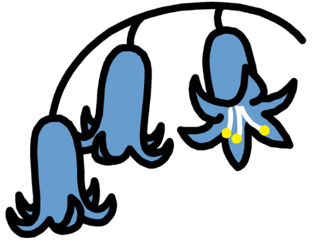 Bluebell Class Topics 2023/24Autumn TermMaths- Number, pattern, shape, space and measure, data handling.English- Stories by the same author. Instructions.Science- Animals around me. Why does it light up? Science day-Animal survival.History- Neil Armstrong, first man on the Moon.PSHE- Special people and important friendships. Caring for animals.DT- Textiles: finger puppetsComputing- What is a computer? Data: counting. E-safetyRE- Key Question for the year: Who should we follow? Christianity-Harvest Festival and ChristmasGeography- ContinentsPhonics- Individual targets. Blending and segmentingArt- Creating picturesPE- Athletics. Striking and fielding.